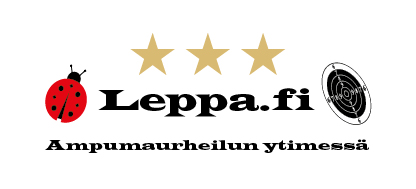 Grand Prix of Leppa.fi part V II COMMANDS AND RULESRule nro 1:When we select a name from the lottery for one of the loosers to join competition again, the lucky looser MUST BE at the competition area to be selected.Saturday:minus 30min      Pick up your weapon and your belongs from weapon storage. Place your weapon to first table in shooting hall. Take your belongs to waiting room and wear your shooting uniform. minus 20min     Whole relay is waiting at waiting roomminus 8 min       INTORDUCTION of ShootersRelay will be pick up from waiting room to waiting area. Pick up your weapon from table, go to your field of play Take your postitions. You can dry fire.Preparation and sighting time 4 min   start                                          03.30                  30 seconds04.00                  Stop          (chance competition targets).05.00                  14 minutes, start                                        Shoot 10 competition shots18.30                  30 seconds19.00                  stop19.00                  Introducing winners. 20.00                  Go back to waiting room and weapon storage.Sunday:minus 30min      Pick up your weapon and your belongs from weapon storage. Place your weapon to first table of shooting hall. Take your belongs to dressing room and wear your shooting uniform. minus 20min     Whole relay is waiting at waiting roomminus 8 min       Relay will be pick up from waiting room to waiting area. Pick up your weapon from table, go to your field of play. You can dry fire.00.00                  Preparation time 4 min start                                           	-sighters- Introducing03.30                  30 seconds04.00                  Stop          (chance competition targets).04.55                  For the first competition shot, load, 05.00                  start                    shoot one shot, time limit 50 seconds    05.50                  Stop- announcing results                             For the next competition shot, load, start ….. 19.00                  Introducing winners  20.00                  Go back to waiting room and weapon storage.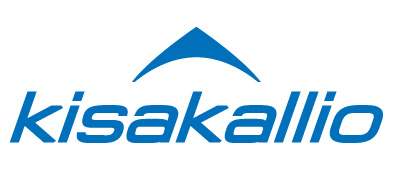 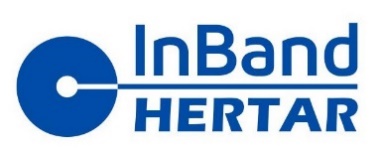 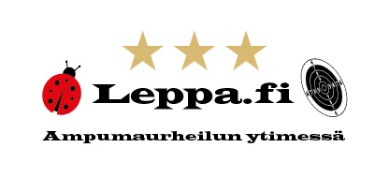 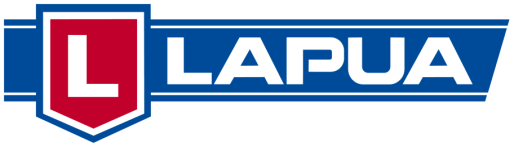 